                                                        准备好了吗？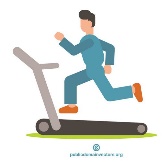                                                                         zhŭnbèi hăo le ma  - Bist du fit?“站台学习”准备考试：两个人在一起        zhàntái xuéxi     zhŭnbèi kăoshi    liăngge rén zài yìqĭ  (Stationenlernen – Vorbereitung der Klassenarbeit - Partnerarbeit)                                                   准备好了吗？                                                                        zhŭnbèi hăo le ma  - Bist du fit?“站台学习”准备考试：两个人在一起        zhàntái xuéxi     zhŭnbèi kăoshi    liăngge rén zài yìqĭ  (Stationenlernen – Vorbereitung der Klausur - Partnerarbeit)I. 第一站 ——听力     dì yī zhàn              tīnglì  (Station 1 – Hörverstehen)1. 这 个  咖 啡 馆可以 喝什么？			4.  美珠  喜欢 喝 咖啡吗？     Zhè ge    kāfēiguǎn     kěyĭ   hē  shénme			Měizhū  xǐhuān hē   kāfēi   ma 2. 在 这 个  咖啡馆  可以吃饭吗？		 5. 东茂  要  吃 什么？        Zài zhè ge   kāfēiguǎn     kěyǐ    chīfàn ma                                    Dōngmào yào  chī shénme 3. 丽仨每天   下午  都 喝 咖啡。		  6. 这 个  咖 啡 馆有什么茶？      Lìsā měi tiān    xiàwŭ   dōu  hē  kāfēi                                               Zhè ge    kāfēiguǎn yŏu shénme chá I. 第一站 ——听力     dì yī zhàn              tīnglì  (Station 1 – Hörverstehen)1. 这 个  咖 啡 馆可以 喝什么？			4.  美珠  喜欢 喝 咖啡吗？     Zhè ge    kāfēiguǎn     kěyĭ   hē  shénme			Měizhū  xǐhuān hē   kāfēi   ma 2. 在 这 个  咖啡馆  可以吃饭吗？		 5. 东茂  要  吃 什么？        Zài zhè ge   kāfēiguǎn     kěyǐ    chīfàn ma                                    Dōngmào yào  chī shénme 3. 丽仨每天   下午  都 喝 咖啡。		  6. 这 个  咖 啡 馆有什么茶？      Lìsā měi tiān    xiàwŭ   dōu  hē  kāfēi                                               Zhè ge    kāfēiguǎn yŏu shénme chá I. 第一站 ——听力     dì yī zhàn              tīnglì  (Station 1 – Hörverstehen)1. 这 个  咖 啡 馆可以 喝什么？			4.  美珠  喜欢 喝 咖啡吗？     Zhè ge    kāfēiguǎn     kěyĭ   hē  shénme			Měizhū  xǐhuān hē   kāfēi   ma 2. 在 这 个  咖啡馆  可以吃饭吗？		 5. 东茂  要  吃 什么？        Zài zhè ge   kāfēiguǎn     kěyǐ    chīfàn ma                                    Dōngmào yào  chī shénme 3. 丽仨每天   下午  都 喝 咖啡。		  6. 这 个  咖 啡 馆有什么茶？      Lìsā měi tiān    xiàwŭ   dōu  hē  kāfēi                                               Zhè ge    kāfēiguǎn yŏu shénme chá II. 第二站 ——改 / 写对话                                        dì èr zhàn            găi     xiĕ duìhuà   (Station 2 – Dialog korrigieren und schreiben)在  酒吧;  三 个人; 服务员
          jiŭ ba                            fúwùyuán  两  种   饮食
          zhòng yĭnshí (je zwei verschiedene Speisen und Getränke)用 “要， 想， 叫，喜欢，可以，还是，或者，以后，以前”这些词
                       xiăng                 xĭhuān       kěyǐ,                          huòzhě   yĭhòu      yĭqián        zhè xiē cí 
(Benutze die Wörter in den Anführungszeichen) 至 少   十五句 话
zhì shăo shíwŭ jù huà (mind. 15 Sätze)Verabredung zu bestimmter Zeit nach der vor dem UnterrichtVerkehrsmittel[ev. etwas "Komisches, Witziges, Überraschendes, Ungewöhnliches"]II. 第二站 ——改 / 写对话            dì èr zhàn            găi     xiĕ duìhuà   (Station 2 – Dialog korrigieren und schreiben)在  酒吧;  三 个人; 服务员
          jiŭ ba                           fúwùyuán  两  种   饮食
          zhòng yĭnshí (je zwei verschiedene Speisen und Getränke)用 “要， 想， 叫，喜欢，可以，还是，或者，以后，以前”这些词
                       xiăng                 xĭhuān       kěyǐ,                          huòzhě   yĭhòu      yĭqián        zhè xiē cí 
(Benutze die Wörter in den Anführungszeichen) 至 少   十五句 话
zhì shăo shíwŭ jù huà (mind. 15 Sätze)Verabredung zu bestimmter Zeit nach oder vor dem UnterrichtVerkehrsmittel[ev. etwas "Komisches, Witziges, Überraschendes, Ungewöhnliches"]III. 第三站 ——阅读 /回答问题   Tipp: Wer mit den Schriftzeichen noch Mühe hat, kann die Fragen mit Umschrift wählen.        dì ān zhàn          yuèdú   huídá wènti       (Station 3 – Fragen lesen und beantworten)              III. 第三站 ——阅读 /回答问题  Tipp: Wer mit den Schriftzeichen noch Mühe hat, kann die Fragen mit Umschrift wählen.       dì   sān zhàn          yuèdú   huídá wènti       (Station 3 – Fragen lesen und beantworten)III. 第三站 ——阅读 /回答问题       dì   sān zhàn          yuèdú   huídá wènti       (Station 3 – Fragen lesen und beantworten)IV. 第四站 ——阅读/回答问题Tipp: Wer mit den Schriftzeichen noch Mühe hat, kann Text/Fragen mit Umschrift wählen.        dì sì zhàn              yuèdú  huídá wènti              (Station 4 – Lesen und Fragen beantworten)去中国茶馆                     guănL:  美珠， 你今天下午 有 时间 吗？        Mĕizhū                            wŭ        shíjian                                                             (=Zeit)M:  有啊，你有什么事？               à                                shìL: 我要请你喝中国茶，好吗？M: 太好了！我很喜欢中国茶。每天早上 我 在家 喝 红茶。你喜欢红茶 还是 绿茶？                                          xĭhuan                     mĕi                                          hóng              xĭhuan hóng    háishì  lǜL: 我爱喝 四川的绿茶，但是 也喜欢 喝 英国的红茶。今天你几点下课？             ài        Sìchuān     lǜ            dàn            xĭhuan      Yīng          hóng                        (= chin.Provinz)M: 我下午三点半下课，但是下课以后 还 要 回家 吃饭。我们五点可以见面，好吗？                 wŭ            bàn               dàn                 yĭhòu  hài                     chīfàn                              kĕyĭ  jiànmiàn L: 好了，我问丽丽 她要不要跟我们去。你认识她妈？                                  Lìli                             gēn                            rènshìM: 不认识，她是 你的同学 吗？               rènshì                           tóngL: 对了，她是 我的 英国同学，她也很喜欢喝中国茶。      duìle                                Yīng    tóng                          xĭhuanM: 很好，我们去哪儿？L: 我们去一个中国茶馆 叫“茶园”，我们五点在那儿见面，可以吗？                                 guăn               yuán			        jiànmiàn    kĕyĭ		                                                                       (=Garten)M: 非常好，谢谢。我走路 去。五点见。     fēicháng                                  zŏu lù                        jiànL: 五点见！            jiàn1. 丽仨 今天下午 要 做 什么？       Lìsā                     wŭ          zuò2. 丽仨 喜欢 喝 什么茶？       Lìsā     xĭhuan3. 她们几点可以见面？                              kĕyĭ  jiànmiàn4. 她们要去哪儿？5. 谁跟 她们 一起 去？            gēn              yìqĭ	IV. 第四站 ——阅读/回答问题   Tipp: Versuche zunächst mit der Schriftzeichenversion von Text/Fragen zu arbeiten.        dì sì zhàn              yuèdú  huídá wènti              (Station 4 – Lesen und Fragen beantworten)去中国茶馆qù zhōngguó cháguănL:  美珠， 你今天下午 有 时间 吗？        Mĕizhū        nĭ  jīntiān  xiàwŭ  yŏu shíjian ma                                                            (=Zeit)M:  有啊，你有什么事？          yŏu à        nĭ yŏu shénme shìL: 我要 请你 喝 中国茶，好吗？      wŏ yào qĭng nĭ hē  zhōngguó chá hăo maM: 太好了！我很喜欢中国茶。每天早上 我 在家 喝 红茶。你喜欢红茶 还是 绿茶？       tài hăo le  wŏ hĕn xĭhuan zhōngguó chá  mĕitiān zăoshàng wŏ zài jiā hē  hóngchá  nĭ  xĭhuan hóngchá háishì  lǜcháL: 我爱喝 四川的绿茶，但是 也喜欢 喝 英国的红茶。今天你几点下课？       wŏ  ài  hē  Sìchuān de lǜchá      dànshì yĕ xĭhuan  hē Yīngguó de hóngchá   jīntiān nĭ jĭ  diăn xiàkè                          (= chin.Provinz)M: 我下午三点半下课，但是下课以后 还 要 回家 吃饭。我们五点可以见面，好吗？      wŏ xiàwŭ sān diăn bàn xiàkè    dànshì xiàkè yĭhòu  hài yào huí jiā chī fàn          wŏmen wŭ diăn kĕyĭ  jiànmiàn  hăo maL: 好了，我问丽丽 她要不要跟我们去。你认识她妈？      hăo le        wŏ wèn Lìli     tā yào bu yào gēn wŏmen qù   nĭ  rènshì tā maM: 不认识，她是 你的同学 吗？        bú  rènshì     tā shì     nĭ de  tóngxué maL: 对了，她是 我的 英国同学，她也很喜欢喝中国茶。      duìle         tā shì  wŏ de Yīngguó tóngxué   tā yĕ   hĕn xĭhuan hē zhōngguó chá  M: 很好，我们去哪儿？      hĕn hăo     wŏmen qù  nărL: 我们去一个中国茶馆 叫“茶园”，我们五点在那儿见面，可以吗？  wŏmen qù yíge zhōngguó cháguăn jiào    cháyuán    wŏmen wŭ diăn zài nàr jiànmiàn    kĕyĭ ma		                                                                       (=Garten)M: 非常好，谢谢。我走路 去。五点见。     fēicháng hăo    xiàxie        wŏ zŏu lù   qù      wŭ diăn jiànL: 五点见！     wŭ diăn jiàn1. 丽仨 今天下午 要 做 什么？       Lìsā      jīntiān  xiàwŭ  yào zuò shénme2. 丽仨 喜欢 喝 什么茶？       Lìsā     xĭhuan hē  shénme chá  3. 她们几点可以见面？       tāmen jĭ  diăn kĕyĭ  jiànmiàn4. 她们要去哪儿？       tāmen yào qù năr5. 谁跟 她们 一起 去？      shéi gēn tāmen   yìqĭ qùI. 第一站 ——听力：听出信息     dì yī zhàn              tīnglì       tīngchū xìnxī(Station 1 – Hörverstehen: Informationen entnehmen)√没问题méi wèntiKein Problem!还要复习hái yào fùxiWiederholen!II. 第二站 ——写作： 介绍人        dì èr zhàn           xiězuò:  jièshào rén  (Station 2 – Personen vorstellen)√没问题méi wèntiKein Problem!还要复习hái yào fùxiWiederholen!III. 第三站 ——阅读  / 排列对话       dì   sān zhàn          yuèdú        
  (Station 3 – Dialog lesen und zusammensetzen)√没问题méi wèntiKein Problem!还要复习hái yào fùxiWiederholenIV. 第四站 ——词汇：复习生词        dì sì zhàn              cíhuì              
        (Station 4 – Wortschatz: Vokabeln wiederholen)√没问题méi wèntiKein Problem!还要复习hái yào fùxiWiederholen!I. 第一站 ——听力     dì yī zhàn              tīnglì  (Station 1 – Hörverstehen)√没问题méi wèntiKein Problem!还要复习hái yào fùxiWiederholen!II. 第二站 ——改 / 写对话        dì èr zhàn            găi     xiĕ duìhuà   
    (Station 2 – Dialog korrigieren und schreiben)√没问题méi wèntiKein Problem!还要复习hái yào fùxiWiederholen!III. 第三站 ——阅读 /回答问题       dì   sān zhàn          yuèdú   huídá wènti       
      (Station 3 – Fragen lesen und beantworten)√没问题méi wèntiKein Problem!还要复习hái yào fùxiWiederholenIV. 第四站 ——阅读/回答问题        dì sì zhàn              yuèdú  huídá wènti              
        (Station 4 – Text lesen und Fragen beantworten)√没问题méi wèntiKein Problem!还要复习hái yào fùxiWiederholen!听课文tīng kèwén (Text hören, 2-3 Mal)听懂tīng dŏng(Text (weitgehend) verstehen)回答问题huídá wènti (Fragen beantworten)√√√听课文tīng kèwén (Text hören, 2-3 Mal)听懂tīng dŏng(Text (weitgehend) verstehen)回答问题huídá wènti (Fragen beantworten)√√√听课文tīng kèwén (Text hören, 2-3 Mal)听懂tīng dŏng(Text (weitgehend) verstehen)回答问题huídá wènti (Fragen beantworten)√√√读对话dú duìhuà(Dialog lesen)改对话/加词语găi  duìhuà / jiā cíyŭ(eigenen Dialog korrigieren, Vokabeln und Ausdrücke ergänzen)[查词语]chá cíyŭ(ggf. passende Ausdrücke, Vokabeln nachschlagen)再写对话zài xiĕ duìhuà(anhand der Vorgaben einen weiteren Dialog schreiben)√√√√读对话dú duìhuà(Dialog lesen)改对话/加词语găi  duìhuà / jiā cíyŭ(eigenen Dialog korrigieren, Vokabeln und Ausdrücke ergänzen)[查词语]chá cíyŭ(ggf. passende Ausdrücke, Vokabeln nachschlagen)再写对话zài xiĕ duìhuà(anhand der Vorgaben einen weiteren Dialog schreiben)√√√√看问题kàn wènti (Fragen lesen)看懂kàn dŏng 
(weitgehend) verstehen看懂kàn dŏng 
(weitgehend) verstehen[复习汉字/查词语]fùxí hànzì / chá cíyŭ(ggf. Zeichen wiederholen; Wortschatz nachschlagen)回答问题huídá wènti (Fragen beantworten)回答问题huídá wènti (Fragen beantworten)√√√√√√1. 你上 什么学校？1. 你上 什么学校？4. 你 昨天  上课 以后要做什么？                                        yĭhòu          zuò4. 你 昨天  上课 以后要做什么？                                        yĭhòu          zuò4. 你 昨天  上课 以后要做什么？                                        yĭhòu          zuò2. 你喜欢喝茶还是咖啡？              xǐhuān               hài2. 你喜欢喝茶还是咖啡？              xǐhuān               hài5. 你今天 走路 还是 坐车 来 学校？                                                              zŏu lù      hái         zuò     5. 你今天 走路 还是 坐车 来 学校？                                                              zŏu lù      hái         zuò     5. 你今天 走路 还是 坐车 来 学校？                                                              zŏu lù      hái         zuò     3. 你 每 天 几点  上课？                měi                         3. 你 每 天 几点  上课？                měi                         6. 你 爱 吃西餐还是中餐？          ài            xīcān   hài                            (westl. Essen)           6. 你 爱 吃西餐还是中餐？          ài            xīcān   hài                            (westl. Essen)           6. 你 爱 吃西餐还是中餐？          ài            xīcān   hài                            (westl. Essen)           看问题kàn wènti (Fragen lesen)看懂kàn dŏng 
(weitgehend) verstehen看懂kàn dŏng 
(weitgehend) verstehen[复习汉字/查词语]fùxí hànzì / chá cíyŭ(ggf. Zeichen wiederholen; Wortschatz nachschlagen)回答问题huídá wènti (Fragen beantworten)回答问题huídá wènti (Fragen beantworten)√√√√√√1. 你上 什么学校？1. 你上 什么学校？4. 你 昨天  上课 以后要做什么？                                        yĭhòu          zuò4. 你 昨天  上课 以后要做什么？                                        yĭhòu          zuò4. 你 昨天  上课 以后要做什么？                                        yĭhòu          zuò2. 你喜欢喝茶还是咖啡？              xǐhuān               hài2. 你喜欢喝茶还是咖啡？              xǐhuān               hài5. 你今天 走路 还是 坐车 来 学校？                                                              zŏu lù      hái         zuò     5. 你今天 走路 还是 坐车 来 学校？                                                              zŏu lù      hái         zuò     5. 你今天 走路 还是 坐车 来 学校？                                                              zŏu lù      hái         zuò     3. 你 每 天 几点  上课？                měi                         3. 你 每 天 几点  上课？                měi                         6. 你 爱 吃西餐还是中餐？          ài            xīcān   hài                            (westl. Essen)           6. 你 爱 吃西餐还是中餐？          ài            xīcān   hài                            (westl. Essen)           6. 你 爱 吃西餐还是中餐？          ài            xīcān   hài                            (westl. Essen)           看问题kàn wènti (Fragen lesen)看懂kàn dŏng 
(weitgehend) verstehen看懂kàn dŏng 
(weitgehend) verstehen[复习汉字/查词语]fùxí hànzì / chá cíyŭ(ggf. Zeichen wiederholen; Wortschatz nachschlagen)回答问题huídá wènti (Fragen beantworten)回答问题huídá wènti (Fragen beantworten)√√√√√√1. 你上 什么学校？        nĭ  shàng shénme xuéxiào1. 你上 什么学校？        nĭ  shàng shénme xuéxiào4. 你 明天  上课 以后要做什么？ nĭ      míngtiān shàng kè yĭhòu   yào zuò shénme4. 你 明天  上课 以后要做什么？ nĭ      míngtiān shàng kè yĭhòu   yào zuò shénme4. 你 明天  上课 以后要做什么？ nĭ      míngtiān shàng kè yĭhòu   yào zuò shénme2. 你喜欢喝茶还是咖啡？        nĭ    xǐhuān hē chá hàishì kāfēi2. 你喜欢喝茶还是咖啡？        nĭ    xǐhuān hē chá hàishì kāfēi5. 你今天 走路 还是 坐车 来 学校？                                             nĭ  jīntiān      zŏu lù      háishì   zuò chē  lái xuéxiào  5. 你今天 走路 还是 坐车 来 学校？                                             nĭ  jīntiān      zŏu lù      háishì   zuò chē  lái xuéxiào  5. 你今天 走路 还是 坐车 来 学校？                                             nĭ  jīntiān      zŏu lù      háishì   zuò chē  lái xuéxiào  3. 你 每 天 几点  上课？        nĭ    měi tiān    jĭ  diăn shàng kè                   3. 你 每 天 几点  上课？        nĭ    měi tiān    jĭ  diăn shàng kè                   6. 你 爱 吃西餐还是中餐？     nĭ    ài     chī    xīcān   hàishì zhōngcān                          (westl. Essen)           6. 你 爱 吃西餐还是中餐？     nĭ    ài     chī    xīcān   hàishì zhōngcān                          (westl. Essen)           6. 你 爱 吃西餐还是中餐？     nĭ    ài     chī    xīcān   hàishì zhōngcān                          (westl. Essen)           看短文kàn duănwén (Text lesen)看懂kàn dŏng 
(weitgehend) verstehen回答问题huídá wènti (Fragen beantworten)√√√看短文kàn duănwén (Text lesen)看懂kàn dŏng 
(weitgehend) verstehen回答问题huídá wènti (Fragen beantworten)√√√第一站第二站第三站第四站